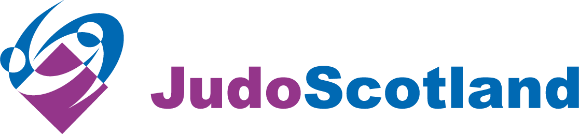 Equal Opportunities Monitoring FormThank you for taking time to complete this formConfidentialJudoScotland is committed to selecting staff solely on the basis of their ability to do the job for which they are being recruited regardless of age, disability, gender, trans status, sexual orientation, pregnancy, marriage and civil partnership, religion and belief and ethnic group.Please help us to become a more inclusive employer and to create a safe and inclusive workplace where everyone is treated fairly by completing and returning this form. Your answers will be kept strictly confidential and are used for monitoring purposes only. This form will be detached from your application form and will be treated as anonymous.  It will not be seen by the panel which shortlists or interviews for the job.Application DetailsApplication DetailsPosition Applied for:Club Support Officer Where did you see this position advertised:AgeAgeAgeAgeAgeAgeIs your age between (please tick):Is your age between (please tick):Is your age between (please tick):Is your age between (please tick):Is your age between (please tick):Is your age between (please tick):16 - 2425 - 3435 - 4445 – 5455 – 6465 & OverPrefer not to sayDisabilityDisabilityDisabilityDisabilityDisabilityDisabilityDo you consider yourself to have a disability (please tick):According to the Equality Act 2010 ‘disability’ is defined as a physical or mental impairment which has a “substantial and long-term adverse effect on a person’s ability to carry out normal day-to-day activities”.Do you consider yourself to have a disability (please tick):According to the Equality Act 2010 ‘disability’ is defined as a physical or mental impairment which has a “substantial and long-term adverse effect on a person’s ability to carry out normal day-to-day activities”.Do you consider yourself to have a disability (please tick):According to the Equality Act 2010 ‘disability’ is defined as a physical or mental impairment which has a “substantial and long-term adverse effect on a person’s ability to carry out normal day-to-day activities”.Do you consider yourself to have a disability (please tick):According to the Equality Act 2010 ‘disability’ is defined as a physical or mental impairment which has a “substantial and long-term adverse effect on a person’s ability to carry out normal day-to-day activities”.Do you consider yourself to have a disability (please tick):According to the Equality Act 2010 ‘disability’ is defined as a physical or mental impairment which has a “substantial and long-term adverse effect on a person’s ability to carry out normal day-to-day activities”.Do you consider yourself to have a disability (please tick):According to the Equality Act 2010 ‘disability’ is defined as a physical or mental impairment which has a “substantial and long-term adverse effect on a person’s ability to carry out normal day-to-day activities”.YesNoPrefer not to sayIf yes, please identify the nature of your disability:If yes, please identify the nature of your disability:If yes, please identify the nature of your disability:If yes, please identify the nature of your disability:If yes, please identify the nature of your disability:If yes, please identify the nature of your disability:Physical DisabilitySensory (Blind/Visually Impaired)Sensory (Deaf/Hearing Impaired)Learning DisabilityPrefer not to sayGenderGenderGenderGenderGenderGenderWhich of the following best describes your gender (please tick):Which of the following best describes your gender (please tick):Which of the following best describes your gender (please tick):Which of the following best describes your gender (please tick):Which of the following best describes your gender (please tick):Which of the following best describes your gender (please tick):FemaleMalePrefer not to sayOtherPlease specifyTrans StatusTrans StatusTrans StatusTrans StatusTrans StatusTrans StatusDo you consider yourself to be a trans person (please tick):Trans is an umbrella term to describe people whose gender is not the same as the sex they were assigned at birth.Do you consider yourself to be a trans person (please tick):Trans is an umbrella term to describe people whose gender is not the same as the sex they were assigned at birth.Do you consider yourself to be a trans person (please tick):Trans is an umbrella term to describe people whose gender is not the same as the sex they were assigned at birth.Do you consider yourself to be a trans person (please tick):Trans is an umbrella term to describe people whose gender is not the same as the sex they were assigned at birth.Do you consider yourself to be a trans person (please tick):Trans is an umbrella term to describe people whose gender is not the same as the sex they were assigned at birth.Do you consider yourself to be a trans person (please tick):Trans is an umbrella term to describe people whose gender is not the same as the sex they were assigned at birth.YesNoPrefer not to saySexual OrientationSexual OrientationSexual OrientationSexual OrientationSexual OrientationSexual OrientationWhich of the following best describes your sexual orientation (please tick):Which of the following best describes your sexual orientation (please tick):Which of the following best describes your sexual orientation (please tick):Which of the following best describes your sexual orientation (please tick):Which of the following best describes your sexual orientation (please tick):Which of the following best describes your sexual orientation (please tick):Bi/bisexualGay/lesbianHeterosexual/straightOtherPlease specifyPrefer not to sayMarriage and Civil PartnershipMarriage and Civil PartnershipMarriage and Civil PartnershipMarriage and Civil PartnershipMarriage and Civil PartnershipMarriage and Civil PartnershipAre you currently (please tick):Are you currently (please tick):Are you currently (please tick):Are you currently (please tick):Are you currently (please tick):Are you currently (please tick):SingleMarried/Civil PartnershipNeitherPrefer not to sayReligion and BeliefReligion and BeliefReligion and BeliefReligion and BeliefReligion and BeliefReligion and BeliefTo which religion do you consider yourself to belong to (please tick):To which religion do you consider yourself to belong to (please tick):To which religion do you consider yourself to belong to (please tick):To which religion do you consider yourself to belong to (please tick):To which religion do you consider yourself to belong to (please tick):To which religion do you consider yourself to belong to (please tick):BuddhistChurch of ScotlandJewishHinduMuslimNoneRoman CatholicSikhPrefer not to sayOtherPlease specify   Please specify   Please specify   Please specify   Ethnic GroupEthnic GroupEthnic GroupEthnic GroupEthnic GroupEthnic GroupTo which ethnic group do you consider yourself to belong (please tick):Ethnic origin is not about nationality, place of birth or citizenship.  It is about the group to which you perceive you belong.To which ethnic group do you consider yourself to belong (please tick):Ethnic origin is not about nationality, place of birth or citizenship.  It is about the group to which you perceive you belong.To which ethnic group do you consider yourself to belong (please tick):Ethnic origin is not about nationality, place of birth or citizenship.  It is about the group to which you perceive you belong.To which ethnic group do you consider yourself to belong (please tick):Ethnic origin is not about nationality, place of birth or citizenship.  It is about the group to which you perceive you belong.To which ethnic group do you consider yourself to belong (please tick):Ethnic origin is not about nationality, place of birth or citizenship.  It is about the group to which you perceive you belong.To which ethnic group do you consider yourself to belong (please tick):Ethnic origin is not about nationality, place of birth or citizenship.  It is about the group to which you perceive you belong.White:White:White:White:White:White:ScottishOther BritishIrishEuropeanOtherPlease Specify  Please Specify  Asian, Asian Scottish or Asian British:Asian, Asian Scottish or Asian British:Asian, Asian Scottish or Asian British:Asian, Asian Scottish or Asian British:Asian, Asian Scottish or Asian British:Asian, Asian Scottish or Asian British:PakistaniIndianBangladeshiChineseOtherPlease Specify Please Specify African, African Scottish or African British:African, African Scottish or African British:African, African Scottish or African British:African, African Scottish or African British:African, African Scottish or African British:African, African Scottish or African British:AfricanCaribbean, Caribbean Scottish or Caribbean British/Black, Black Scottish or Black British:Caribbean, Caribbean Scottish or Caribbean British/Black, Black Scottish or Black British:Caribbean, Caribbean Scottish or Caribbean British/Black, Black Scottish or Black British:Caribbean, Caribbean Scottish or Caribbean British/Black, Black Scottish or Black British:Caribbean, Caribbean Scottish or Caribbean British/Black, Black Scottish or Black British:Caribbean, Caribbean Scottish or Caribbean British/Black, Black Scottish or Black British:CaribbeanBlackOtherPlease SpecifyOther:Other:Other:Other:Other:Other:Ethnic Identity not KnownOtherPlease Specify  Prefer not to say